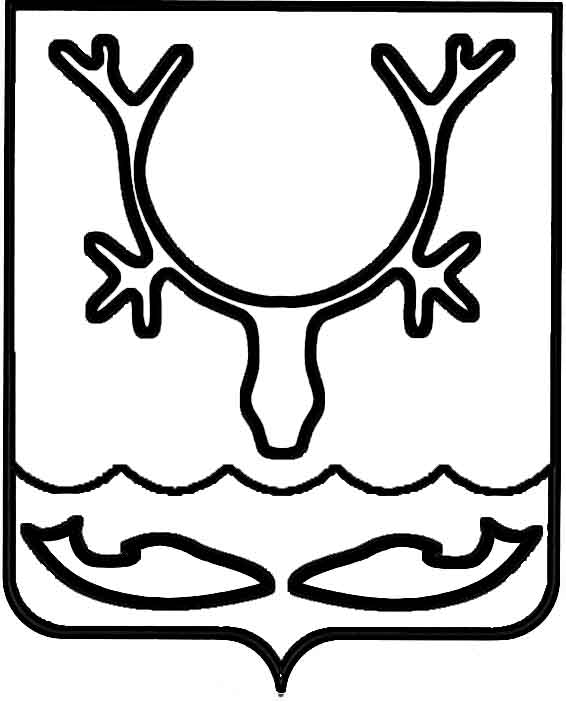 Администрация муниципального образования
"Городской округ "Город Нарьян-Мар"ПОСТАНОВЛЕНИЕО внесении изменений в Порядок согласования               с учредителем некоторых сделок, осуществляемых муниципальными унитарными предприятиями муниципального образования "Городской округ "Город Нарьян-Мар", утвержденный постановлением Администрации муниципального образования "Городской округ "Город Нарьян-Мар" от 21.11.2022 № 1458В соответствии с Федеральным законом Российской Федерации от 14 ноября 2002 года № 161-ФЗ "О государственных и муниципальных унитарных предприятиях", в целях осуществления контроля формирования и использования муниципального имущества Администрация муниципального образования "Городской округ "Город Нарьян-Мар" П О С Т А Н О В Л Я Е Т:1. Внести в Порядок согласования с учредителем некоторых сделок, осуществляемых муниципальными унитарными предприятиями муниципального образования "Городской округ "Город Нарьян-Мар", утвержденный постановлением Администрации муниципального образования "Городской округ "Город Нарьян-Мар" от 21.11.2022 № 1458, (далее – Порядок) следующие изменения:1.1. Пункт 2 Порядка изложить в следующей редакции:"2. Согласование сделок муниципальных унитарных предприятий осуществляется Администрацией муниципального образования "Городской округ "Город Нарьян-Мар" в соответствии с настоящим Порядком.Под сделками, для совершения которых требуется согласие Администрации муниципального образования "Городской округ "Город Нарьян-Мар", понимаются следующие сделки:2.1. крупные сделки, совершаемые предприятиями;2.2. сделки, связанные с участием предприятий в коммерческих и (или) некоммерческих организациях (их объединениях);2.3. сделки, связанные с заимствованиями (кредитом, бюджетным кредитом, размещением облигаций или выдачей векселей), предоставлением займа, поручительством, получением банковских гарантий (за исключением банковских гарантий для участия в торгах в целях заключения государственного (муниципального) контракта), с иными обременениями (залог, задаток), уступкой требований, переводом долга;2.4. сделки, связанные с заключением предприятиями договоров простого товарищества (инвестиционного товарищества);2.5. сделки, в совершении которых имеется заинтересованность руководителей предприятий;2.6. сделки по страхованию, за исключением обязательного страхования гражданской ответственности владельцев транспортных средств и обязательного страхования гражданской ответственности владельца опасного объекта за причинение вреда в результате аварии на опасном объекте;2.7. сделки купли-продажи или мены транспортных средств, машин 
и оборудования (автомобилей, тракторов, техники специального назначения 
для коммунального хозяйства и прочей автотранспортной и автотракторной техники, оснащенной различным оборудованием), вне зависимости от их стоимости;2.8. иные сделки, согласование которых предусмотрено законодательством Российской Федерации и/или уставами предприятий.".1.2. Пункт 4 Порядка изложить в следующей редакции:"4. В целях согласования сделок предприятия направляют в Администрацию муниципального образования "Городской округ "Город Нарьян-Мар" обращение 
о согласовании совершения сделок, предусмотренных настоящим Порядком, оформленное на бланке предприятия и содержащее подпись руководителя либо лица, исполняющего его обязанности.".1.3. В абзаце первом пункта 5 Порядка слово "Заявление" заменить словом "Обращение".1.4. В абзаце первом пункта 6 Порядка слово "заявлению" заменить словом "обращению".1.5. В абзаце втором пункта 6 Порядка слово "экономическое" заменить словом "технико-экономическое".1.6. Пункт 7 изложить в следующей редакции:"7. В зависимости от вида совершаемой сделки к Обращению дополнительно прикладываются следующие документы:7.1. при одобрении крупной сделки, предполагаемой к совершению:7.1.1. информация из плана-графика закупок предприятия с указанием конкретной закупки в рамках Федерального закона от 05.04.2013 № 44-ФЗ 
"О контрактной системе в сфере закупок товаров, работ, услуг для обеспечения государственных и муниципальных нужд";7.1.2. информация из плана закупок предприятия с указанием конкретной закупки в рамках Федерального закона от 18.07.2011 № 223-ФЗ "О закупках товаров, работ, услуг отдельными видами юридических лиц";7.1.3. документация о закупке, в том числе техническое задание;7.1.4. справка о контрагенте (стороне) по сделке в случае, если сделка осуществляется с единственным поставщиком (подрядчиком, исполнителем), включающая основания выбора конкретного поставщика (подрядчика, исполнителя) 
и юридическую информацию о нем (полное наименование, ИНН, КПП, ОКПО);7.1.5. справка о соответствии планируемых затрат (видов, объемов и стоимости работ) по сделке муниципальному контракту и сводному сметному расчету, в случае если сделка связана с реализацией инвестиционного проекта и/или муниципального контракта;7.1.6. технико-экономическое обоснование совершения сделки в указанном случае должно дополнительно содержать следующие сведения:способ осуществления закупки товаров, работ, услуг;обоснование начальной (максимальной) цены договора, цены договора, заключаемого с единственным поставщиком (подрядчиком, исполнителем) с расчетом начальной (максимальной) цены договора (и/или цены единицы товара), содержащее порядок формирования начальной (максимальной) цены договора, цены договора, заключаемого с единственным поставщиком (подрядчиком, исполнителем);требования к качеству, техническим характеристикам товаров, работ, услуг, требования к их безопасности, требования к функциональным характеристикам (потребительским свойствам) товара, к размерам, упаковке, отгрузке товара, требования к результатам работ и иные показатели, связанные с определением соответствия поставляемого товара, выполняемых работ, оказываемых услуг потребностям предприятия;7.2. при согласовании сделок, связанных с участием предприятий 
в коммерческих и/или некоммерческих организациях (их объединениях):7.2.1. заверенные руководителем организации, в которой предполагается участвовать, копии устава, учредительного договора (решения об учреждении), документа, подтверждающего факт внесения записи в Единый государственный реестр юридических лиц, свидетельствующего о регистрации организации в качестве юридического лица, а также заверенные руководителем и главным бухгалтером организации копии документов бухгалтерской отчетности за предыдущий год 
и последний отчетный период (для участия в существующих организациях);7.2.2. проекты устава, учредительного договора (решения об учреждении) организации, а также заверенные руководителями организаций или индивидуальными предпринимателями-учредителями копии их учредительных документов, документов, подтверждающих факт внесения записи в Единый государственный реестр юридических лиц или Единый государственный реестр индивидуальных предпринимателей (для участия во вновь создаваемых организациях);7.3. при согласовании сделок, связанных с заимствованиями (кредитом, бюджетным кредитом, размещением облигаций или выдачей векселей), предоставлением займа, поручительством, получением банковских гарантий 
(за исключением банковских гарантий для участия в торгах в целях заключения государственного (муниципального) контракта), с иными обременениями (залог, задаток), уступкой требований, переводом долга:7.3.1. копии документов, оформляющих основное обязательство;7.3.2. документы, подтверждающие наличие обеспечения исполнения обязательств по возврату займа (в случае предоставления займа);7.3.3. перечень закладываемого имущества с указанием его балансовой, рыночной и залоговой стоимости на последнюю отчетную дату (в случае передачи имущества в залог);7.3.4. копии договора страхования закладываемого имущества, если 
в соответствии с законодательством Российской Федерации требуется его заключение (в случае передачи имущества в залог);7.3.5. копия документа, подтверждающего согласие кредитора на перевод долга (в случае перевода долга);7.3.6. финансово-экономическое обоснование возможности выполнения лицом, являющимся должником по основному обязательству своих денежных обязательств 
по основному обязательству (при заключении договора залога, получении банковской гарантии, предоставлении поручительства);7.4. при согласовании сделок, связанных с заключением предприятиями договоров простого товарищества (инвестиционного товарищества):7.4.1. копии учредительных документов участников товарищества, заверенные их руководителями;7.4.2. копии документов бухгалтерской отчетности за предыдущий год 
и за последний отчетный период участников товарищества, заверенные их руководителями;7.4.3. предложения по существенным условиям договора простого товарищества (инвестиционного товарищества), включая требования к:объемам финансирования на достройку объекта незавершенного строительства, поступающим от инвестора;объему прав на достроенный объект или его часть, переходящих к инвестору после ввода объекта в эксплуатацию;сроку действия договора;7.5. при согласовании сделок, в совершении которых имеется заинтересованность руководителей (директоров) предприятий:7.5.1. справка о том, имеется ли заинтересованность руководителя предприятия в совершении сделки;7.5.2. копии документов, подтверждающих наличие заинтересованности руководителей предприятия в совершении сделки;7.5.3. иные документы по усмотрению предприятия, относящиеся к сделке 
и подтверждающие необходимость ее совершения.".2. Настоящее постановление вступает в силу после его официального опубликования.10.11.2023№1564Глава города Нарьян-Мара О.О. Белак